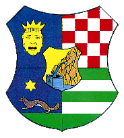 REPUBLIKA HRVATSKAZAGREBAČKA ŽUPANIJAUpravni odjel za poljoprivredu, ruralni razvitak i šumarstvoUlica grada Vukovara 72/V, 10000 ZagrebTel: 01/6009-413, 6009-426, Fax: 01/6009-474g.zupanac@zagrebacka-zupanija.hr www. zagrebacka-zupanija.hr               REPUBLIKA HRVATSKAZAGREBAČKA ŽUPANIJAUpravni odjel za poljoprivredu, ruralni razvitak i šumarstvoUlica grada Vukovara 72/V, 10000 ZagrebTel: 01/6009-413, 6009-426, Fax: 01/6009-474g.zupanac@zagrebacka-zupanija.hr www. zagrebacka-zupanija.hr               REPUBLIKA HRVATSKAZAGREBAČKA ŽUPANIJAUpravni odjel za poljoprivredu, ruralni razvitak i šumarstvoUlica grada Vukovara 72/V, 10000 ZagrebTel: 01/6009-413, 6009-426, Fax: 01/6009-474g.zupanac@zagrebacka-zupanija.hr www. zagrebacka-zupanija.hr               REPUBLIKA HRVATSKAZAGREBAČKA ŽUPANIJAUpravni odjel za poljoprivredu, ruralni razvitak i šumarstvoUlica grada Vukovara 72/V, 10000 ZagrebTel: 01/6009-413, 6009-426, Fax: 01/6009-474g.zupanac@zagrebacka-zupanija.hr www. zagrebacka-zupanija.hr               Obrazac izvješćivanja - JLSmjera označavanje pasaOBRAZAC IZVJEŠĆIVANJA
O PROVEDBI PROGRAMA PROGRAM KONTROLE POPULACIJE NAPUŠTENIH PASA NA PODRUČJU ZAGREBAČKE ŽUPANIJEU 2019. GODINIOBRAZAC IZVJEŠĆIVANJA
O PROVEDBI PROGRAMA PROGRAM KONTROLE POPULACIJE NAPUŠTENIH PASA NA PODRUČJU ZAGREBAČKE ŽUPANIJEU 2019. GODINIOBRAZAC IZVJEŠĆIVANJA
O PROVEDBI PROGRAMA PROGRAM KONTROLE POPULACIJE NAPUŠTENIH PASA NA PODRUČJU ZAGREBAČKE ŽUPANIJEU 2019. GODINIOBRAZAC IZVJEŠĆIVANJA
O PROVEDBI PROGRAMA PROGRAM KONTROLE POPULACIJE NAPUŠTENIH PASA NA PODRUČJU ZAGREBAČKE ŽUPANIJEU 2019. GODINIOBRAZAC IZVJEŠĆIVANJA
O PROVEDBI PROGRAMA PROGRAM KONTROLE POPULACIJE NAPUŠTENIH PASA NA PODRUČJU ZAGREBAČKE ŽUPANIJEU 2019. GODINIOBRAZAC IZVJEŠĆIVANJA
O PROVEDBI PROGRAMA PROGRAM KONTROLE POPULACIJE NAPUŠTENIH PASA NA PODRUČJU ZAGREBAČKE ŽUPANIJEU 2019. GODINI(popunjava pisarnica Zagrebačke županije)1. PODACI O KORISNIKU SREDSTAVA1.1.Naziv korisnika (JLS)1.2.Sjedište/adresa1.3.Ovlaštena osoba za zastupanje1.4.OIB1.5.IBAN1.6.Tel/fax1.7.E-mail1.8.Web stranica2. PODACI O PROGRAMU/PROJEKTU2.1.Naziv programa/projekta2.2.Mjesto realizacije (naziv veterinarske organizacije)2.3.Ukupno trajanje programa/projekta (početak projekta – kraj projekta)2.4.Temelj za realizaciju programa/projekta:                                                              (Ugovor, Klasa, Urbroj, datum …)3. OPIS I REZULTATI PROGRAMA/PROJEKTA3.1.Opis i ciljevi programa/projekta:
(ukratko opisati program/projekt, te opisati sve ciljeve i očekivane rezultate programa/projekta)3.2.Rezultati realizacije programa/projekta:
(opisati u kojoj su mjeri ciljevi i rezultati programa ostvareni; navesti rezultate pomoću konkretnih pokazatelja / broj označenih pasa/ brojevi mikročipa4. FINANCIJSKI PREGLED4.1.Ukupno ugovorena vrijednost programa/projekta4.2.Ukupno realizirana sredstva (1+2+3)4.2.1. Sredstva Zagrebačke županije (1)4.2.2. Vlastita sredstva korisnika (2)4.2.3. Ostali izvori financiranja (navesti koji) (3)4.3.Priložena financijska dokumentacija - popis: (preslike računa/ dokazi o plaćanju prihvatljivog troška, …) 5. OVJERA I POTPIS ODGOVORNE OSOBE KORISNIKA5.1.Ime i prezime odgovorne osobe5.2.Funkcija5.3.Potpis odgovorne osobe i pečat5.4.Mjesto i datum